 Computer Technical Support Occupations 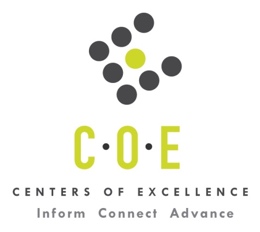 Labor Market Information ReportCity College of San FranciscoPrepared by the San Francisco Bay Center of Excellence for Labor Market ResearchDecember 2019RecommendationBased on all available data, there appears to be a significant undersupply of Computer Technical Support workers compared to the demand for this cluster of occupations in the Bay region and in the Mid-Peninsula sub-region (San Francisco and San Mateo Counties.) There is a projected annual gap of about 3,081 students in the Bay region and 1,154 students in the Mid-Peninsula Sub-Region.This report also provides student outcomes data on employment and earnings for programs on TOP 0708.10 - Computer Networking in the state and region. It is recommended that these data be reviewed to better understand how outcomes for students taking courses on this TOP code compare to potentially similar programs at colleges in the state and region, as well as to outcomes across all CTE programs at City College of San Francisco and in the region. IntroductionThis report profiles Computer Technical Support Occupations in the 12 county Bay region and in the Mid-Peninsula sub-region for a proposed new program at City College of San Francisco. Occupational DemandTable 1. Employment Outlook for Computer Technical Support Occupations in Bay RegionSource: EMSI 2019.3Bay Region includes Alameda, Contra Costa, Marin, Monterey, Napa, San Benito, San Francisco, San Mateo, Santa Clara, Santa Cruz, Solano and Sonoma CountiesTable 2. Employment Outlook for Computer Technical Support Occupations in Mid-Peninsula Sub-RegionSource: EMSI 2019.3Mid-Peninsula Sub-Region includes San Francisco and San Mateo CountiesJob Postings in Bay Region and Mid-Peninsula Sub-RegionTable 3. Number of Job Postings by Occupation for latest 12 months (December 2018 - November 2019)Source: Burning GlassTable 4a. Top Job Titles for Computer Technical Support Occupations for latest 12 months (December 2018 - November 2019) Bay RegionTable 4b. Top Job Titles for Computer Technical Support Occupations for latest 12 months (December 2018 - November 2019) Mid-Peninsula Sub-RegionSource: Burning GlassIndustry ConcentrationTable 5. Industries hiring Computer Technical Support Workers in Bay RegionSource: EMSI 2019.3Table 6. Top Employers Posting Computer Technical Support Occupations in Bay Region and Mid-Peninsula Sub-Region (December 2018 - November 2019)Source: Burning GlassEducational SupplyThere are 15 community colleges in the Bay Region issuing 226 awards on average annually (last 3 years) on TOP 0708.10 - Computer Networking. There are two colleges in the Mid-Peninsula Sub-Region issuing 57 awards on average annually (last 3 years) on this TOP code. Table 7. Awards on TOP 0708.10 - Computer Networking in Bay RegionSource: Data Mart Note: The annual average for awards is 2015-16 to 2017-18.Gap AnalysisBased on the data included in this report, there is a large labor market gap in the Bay region with 3,307 annual openings for the Computer Technical Support occupational cluster and 226 annual (3-year average) awards for an annual undersupply of 3,081 students. In the Mid-Peninsula Sub-Region, there is also a gap with 1,211 annual openings and 57 annual (3-year average) awards for an annual undersupply of 1,154 students.Student OutcomesTable 8. Four Employment Outcomes Metrics for Students Who Took Courses on TOP 0708.10 - Computer NetworkingSource: Launchboard Pipeline (version available on 12/10/19)Skills, Certifications and EducationTable 9. Top Skills for Computer Technical Support Occupations in Bay Region (December 2018 - November 2019)Source: Burning GlassTable 10. Certifications for Computer Technical Support Occupations in Bay Region (December 2018 - November 2019)Note: 77% of records have been excluded because they do not include a certification. As a result, the chart below may not be representative of the full sample.Source: Burning GlassTable 11. Education Requirements for Computer Technical Support Occupations in Bay Region Note: 56% of records have been excluded because they do not include a degree level. As a result, the chart below may not be representative of the full sample.Source: Burning GlassMethodologyOccupations for this report were identified by use of skills listed in O*Net descriptions and job descriptions in Burning Glass. Labor demand data is sourced from Economic Modeling Specialists International (EMSI) occupation data and Burning Glass job postings data. Educational supply and student outcomes data is retrieved from multiple sources, including CTE Launchboard and CCCCO Data Mart.SourcesO*Net OnlineLabor Insight/Jobs (Burning Glass) Economic Modeling Specialists International (EMSI)  CTE LaunchBoard www.calpassplus.org/Launchboard/ Statewide CTE Outcomes SurveyEmployment Development Department Unemployment Insurance DatasetLiving Insight Center for Community Economic DevelopmentChancellor’s Office MIS systemContactsFor more information, please contact:Doreen O’Donovan, Research Analyst, for Bay Area Community College Consortium (BACCC) and Centers of Excellence (CoE), doreen@baccc.net or (831) 479-6481John Carrese, Director, San Francisco Bay Center of Excellence for Labor Market Research, jcarrese@ccsf.edu or (415) 267-6544Computer User Support Specialists (SOC 15-1151): Provide technical assistance to computer users.  Answer questions or resolve computer problems for clients in person, or via telephone or electronically.  May provide assistance concerning the use of computer hardware and software, including printing, installation, word processing, electronic mail, and operating systems.  Excludes “Network and Computer Systems Administrators” (15-1142).Entry-Level Educational Requirement: Some college, no degreeTraining Requirement: NonePercentage of Community College Award Holders or Some Postsecondary Coursework: 41%Occupation 2018 Jobs2023 Jobs5-Yr Change5-Yr % Change5-Yr Open-ingsAverage Annual Open-ings25% Hourly WageMedian Hourly WageComputer User Support Specialists 31,368  35,797 4,42814% 16,537  3,307 $20.86$34.77Occupation 2018 Jobs2023 Jobs5-Yr Change5-Yr % Change5-Yr Open-ingsAverage Annual Open-ings25% Hourly WageMedian Hourly WageComputer User Support Specialists 9,996  12,077 2,08121% 6,057  1,211 $22.20$36.89OccupationBay RegionMid-Peninsula  Computer User Support Specialists16,6735,876Common TitleBayCommon TitleBayDesktop Support1,160Help Desk Specialist205Technical Support Engineer921Geek Squad Agent204Information Technology Support Specialist599Customer Support Engineer203Desktop Support Technician566Desktop Support Analyst196Information Technology Specialist504Help Desk Support195Information Technology Technician501Desktop Support Specialist187Help Desk Technician458Computer Technician165Technical Support Specialist456Help Desk Analyst154Information Technology Support Technician286Applications Engineer142Field Service Technician270Help Desk138Lead Technician255Technical Support Representative117PC Technician222Sap117Desktop Technician216Applications Analyst117Technical Support Analyst208Service Technician115Common TitleMid-PeninsulaCommon TitleMid-PeninsulaDesktop Support470Desktop Support Analyst79Technical Support Engineer338Help Desk Specialist75Information Technology Support Specialist321Help Desk Support73Information Technology Technician193Field Service Technician69Desktop Support Technician192Desktop Technician65Help Desk Technician158It Support62Technical Support Specialist155Technical Support57Information Technology Specialist144Information Technology Support Analyst51Information Technology Support Tech119Customer Support Engineer50Technical Support Analyst96PC Technician48Desktop Support Specialist82Technical Support Representative45Lead Technician79Support Specialist45Industry – 6 Digit NAICS (No. American Industry Classification) CodesJobs in Industry (2018)Jobs in Industry (2022)% Change (2018-22)% in Industry (2018)Custom Computer Programming Services (541511)5,8866,01717%19%Computer Systems Design Services (541512)3,5723,59413%11%Software Publishers (511210)2,3942,54829%8%Internet Publishing and Broadcasting and Web Search Portals (519130)1,9762,01132%6%Electronic Computer Manufacturing (334111)1,8601,8949%6%Data Processing, Hosting, and Related Services (518210)1,3811,39736%4%Colleges, Universities, and Professional Schools (State Government) (902612)1,2331,27812%4%Colleges, Universities, and Professional Schools (611310)1,0301,05411%3%Corporate, Subsidiary, and Regional Managing Offices (551114)8788698%3%Other Computer Related Services (541519)81883521%3%Local Government, Excluding Education and Hospitals (903999)5605624%2%Temporary Help Services (561320)5655606%2%Elementary and Secondary Schools (Local Government) (903611)5095095%2%Colleges, Universities, and Professional Schools (Local Government) (903612)508489-13%2%Computer and Computer Peripheral Equipment and Software Merchant Wholesalers (423430)450426-19%1%EmployerBayEmployerBayEmployerMid-PeninsulaBest Buy243Twilio28Milestone Technologies Inc113Milestone Technologies Inc185Samsung America, Inc.28Milestone Technologies64Milestone Technologies82Getronics28Best Buy37Wells Fargo68NTT Data27Twilio28Excell61Microsoft Corporation25Excell21IBM60Ascent25Wells Fargo20Wipro59KLA-Tencor24Facebook20SAP43Frys Electronics23Deloitte19US Army40Fortinet Incorporated23SAP17Facebook40Deloitte23Citrix16Astreya40Intelliswift Software21Salesforce15US Government398X8 Incorporated21Omega Solutions Inc14Cisco Systems Incorporated39Stanford University20Genentech14Accenture37Scoop Technologies20Wipro13Astreya Partners36SAIC20Visa13Google Inc.34Idc Technologies20Rockridge Group13Apple Inc.32Dgn Technologies20Accenture13CollegeSub-RegionAssociatesCertificate 18+Certificate LowTotalCabrillo College Santa Cruz-Monterey 3  3 City College of San Francisco Mid-Peninsula 1  48  49 Contra Costa College East Bay 3  13  16 De Anza College Silicon Valley 13  3  8  24 Diablo Valley College East Bay 7  2  0  9 Foothill College Silicon Valley 1  1 Gavilan College Santa Cruz-Monterey 4  2  6 Las Positas College East Bay 4  1  5 Los Medanos College East Bay 8  5  3  16 Mission College Silicon Valley 14  6  9  29 Monterey Peninsula College Santa Cruz-Monterey 1  1  2 Ohlone College East Bay 3  4  12  19 San Jose City College Silicon Valley 8  6  2  16 Santa Rosa Junior College North Bay 23  23 Skyline College Mid-Peninsula 7  1  8 Total Bay RegionTotal Bay Region 75  31  120  226 Total Mid-Peninsula Sub-RegionTotal Mid-Peninsula Sub-Region7248572015-16Bay 
(All CTE Programs)City College of San Francisco (All CTE Programs)State (0708.10)Bay (0708.10)Mid-Peninsula (0708.10)City College of San Francisco (0708.10)% Employed Four Quarters After Exit74%73%72%74%73%74%Median Quarterly Earnings Two Quarters After Exit$10,550$10,170$11,383$13,397$12,411$12,482Median % Change in Earnings46%50%40%45%38%38%% of Students Earning a Living Wage63%55%70%74%70%70%SkillPostingsSkillPostingsSkillPostingsTechnical Support7,881SQL1,452Video Conferencing915Customer Service5,158Computer Installation and Setup1,366Oracle888Repair3,117Software Installation1,354Break/Fix882Microsoft Active Directory2,673Hardware and Software Configuration1,267Application Support873Help Desk Support2,622Transmission Control Protocol / Internet Protocol (TCP / IP)1,259System Administration873It Support2,582Virtual Private Networking (VPN)1,255Scheduling847Printers2,534Network Troubleshooting1,101Dynamic Host Configuration Protocol (DHCP)835Hardware and Software Installation2,276Cisco1,089OS X816Microsoft Operating Systems1,833Domain Name System (DNS)1,080Telecommunications814Customer Contact1,783Project Management1,041Network Hardware/Software Maintenance812Linux1,705Wide Area Network (WAN)974ITIL809MacIntosh OS1,595Computer Hardware/ Software Knowledge973Information Systems802SAP1,571Java942System/Network Configuration801Hardware Troubleshooting1,559Service Level Agreement928Python800Troubleshooting Technical Issues1,556Hardware Experience915Onboarding788CertificationPostingsCertificationPostingsCertified A+ Technician1,128Apple Certified Macintosh Technician111Driver's License978Cisco Certified Network Professional106IT Infrastructure Library (ITIL) Certification857ITIL Foundation92CompTIA Network+413Cisco Certified Internetwork Expert (CCIE)85Microsoft Certified Professional (MCP)360Project Management Certification81ITIL Certification310Certified Information Systems Security Professional (CISSP)61Cisco Certified Network Associate (CCNA)310Computer Science Certification59Microsoft Certified Solutions Associate (MCSA)240Microsoft Certified Technology Specialist (MCTS)48Security Clearance195HDI Desktop Support Technician (DST)45CompTIA Security+178CompTIA Server+42Microsoft Certified Solutions Expert (MCSE)176Information Technology Certification40Microsoft Certified Desktop Support Technician 112SAP Certification33Education (minimum advertised)Latest 12 Mos. PostingsPercent 12 Mos. PostingsHigh school or vocational training1,51321%Associate Degree1,04714%Bachelor’s Degree or Higher4,42665%